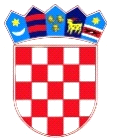 REPUBLIKA HRVATSKADUBROVAČKO-NERETVANSKA ŽUPANIJAOPĆINA TRPANJOPĆINSKO VIJEĆETemeljem članka 30. stavak 3. Zakona o komunalnom gospodarstvu (Narodne novine novine  68/18, 110/18, 32/20 ) te članka 30. Statuta Općine Trpanj (Službeni glasnik Dubrovačko-neretvanske županije br. 06/13, 14/13 i 7/18), Općinsko vijeće Općine Trpanj, na svojoj 22. sjednici održanoj  20. svibnja 2020. godine, donijelo je slijedeći			                        PROGRAM             građenja objekata i uređaja komunalne infrastrukture u Općini Trpanj                                za 2020. godinu					   Članak 1.Ovim Programom određuje se gradnje objekata i uređaja komunalne infrastrukture te nabava opreme (u daljnjem tekstu Program) na području općine Trpanj za 2020. godinu (dalje: Program) za:nerazvrstane cestejavnu rasvjetujavne površineOvim Programom određuje se opis poslova s procjenom troškova za gradnju objekata i uređaja, te za nabavu opreme iz stavka 1. ovog članka, te iskaz financijskih sredstava potrebnih za ostvarivanje Programa s naznakom izvora financiranja djelatnosti.                                                               Članak  2.1.  IZGRADNJA NERAZVRSTANIH CESTA			        1.060.000,00 kn        Opis poslova i iskaz financijskih sredstava:     -  izrada projekta                   						 30.000,00 kn-  izgradnja nerazvrstanih cesta                       		         1.000.000,00  kn -  troškovi nadzora   							30.000,00  kn               Izvor financiranja:-  komunalni doprinos						230.000,00 kn                                    -  pomoći iz državnog proračuna		            		800.000,00 kn           -  opći prihodi i primici                                                		30.000,00 kn2.  MODERNIZACIJA JAVNE RASVJETE				106.000,00 kn        Opis poslova i iskaz financijskih sredstava izrada projekata						  3.000,00 kn                                                                                               modernizacija javne rasvjete		                      100.000,00 kntroškovi nadzora       				              3.000,00 kn               Izvor financiranja:komunalni doprinos					10.000,00 knpomoći iz državnog proračuna                            	30.000,00 knopći promici i prihodi                                          	66.000,00 kn3.  IZGRADNJA PARKIRALIŠTA						200.000,00 knIzgradnja parkirališta u naselju Trpanjkupnja zemljišta						200.000,00 kn                Izvori financiranja:   komunalni doprinos				  	80.000,00 knopći prihodi i primici				          120.000,00 kn4.  IZGRADNJA JAVNIH  POVRŠINA					160.000,00 kn        Rekonstrukcija komunalne infrastrukture u Selu                        - izrada projekta						160.000,00 kn               Izvor financiranja:  komunalni doprinos 				              30.000,00 kn	 pomoći iz državnog proračuna		                       130.000,00 kn					  Članak 3. Ukupan iznos Programa je 1.526.000,00 kuna a izvori financiranja su:komunalni doprinos					350.000,00 knpomoći iz državnog proračuna				960.000,00 knopći prihodi i primici				            216.000,00 kn  Članak 4.Zbog posljedica izazvanih pandemijom COVID-19, došlo je do znatnije neusklađenosti planiranih prihoda/primitaka i rashoda/izdataka, radi kojih će se proračun morati uravnotežiti izmjenama i dopunama Proračuna, a uslijed čega će se na isti način morati uravnotežiti i opseg financijskih sredstava i poslova utvrđenih ovim Programom. 					 Članka 5.Ovaj Program stupa na snagu osmog dana od dana objave u Službenom glasniku Dubrovačko-neretvanske županije.KLASA: 302-02/20-01/01URBROJ: 2117/07-05/01-20-1Trpanj, 20 . svibnja  2020. g.						         Predsjednik Općinskog vijeća						         Josip Nesanović v.r.  